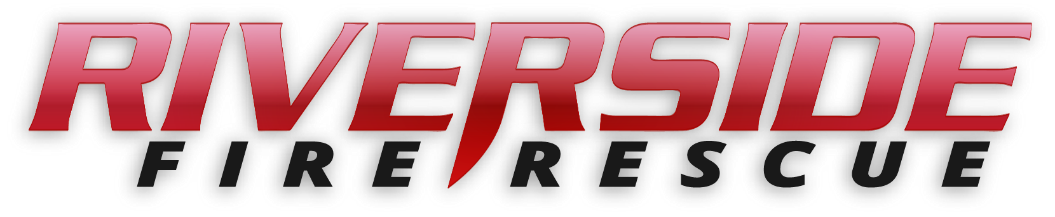 Pierce County Fire Protection District No. 14Commissioners Meeting April 13, 2020In Attendance:  Chief Kira Thirkield, Commissioner Peter Allison, Commissioner Jerry Sandberg, Commissioner John Campbell and Secretary Pat Shandrow.Meeting was held online with Microsoft Teams web application; Chief Thirkield was located at the Fire Station meeting location in case there were any citizens/guests. Commissioner Allison opened the meeting with the pledge of allegiance at 6:30 p.m.The minutes of the March 23, 2020 Regular Board Meeting were approved as presented.Citizen Comments:  None.Vouchers:  Voucher list was reviewed and approved and attached. Chief’s Report:  The Chief’s Report was presented reviewed and attached.Old Business:SOP Rewrite Project:  Work is continuing, however, there was nothing new to review at this time. COVID-19 update. Volunteers are doing well.  two firefightera had a potential exposure was self-qurentined and tested negative. Commissioner Campbell has requested that the Board be sent regular updates regarding the current COVID situation reports. Chief Thirkield will ensure this will happen. New Business:  No new businessGood of the Order:As mentioned in the Chief’s Report, Chief Thirkield wanted to again recognize BC Dubay for receiving his Associates of Science degree in Fire Science and his plans for continuing his education in a Bachelor’s program in Emergency Management. We received a check from CIAW insurance to reimburse for roof repair.Commissioner Campbell thanked Chief Thirkield for all her work and extra efforts needed during this time of the Covid-19 pandemic.  He stated he thinks the Department is at the best it has ever been. Commissioner Allison and Sandberg agreed and thanked the Chief.  He also expressed his appreciation to Secretary Shandrow. With no further business to come before the Board, the meeting adjourned at 7:17 p.m. ____________________________Peter Allison, ____________________________ Gerald Sandberg, Commissioner			ATTEST:____________________________		________________________John Campbell, Commissioner			Pat Shandrow, District Secretary